《表面》委任状 兼 個人番号確認同意書私は、下記代理人へ　個人番号を利用して次の申請（請求）手続を行う権限を委任します。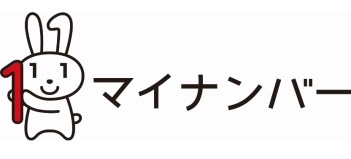 《裏面》※裏面は代筆が必要な場合のみ印刷するようにしてください。申請（書）等の名称償却資産（固定資産税）申告申請（書）等の名称申請（書）等の名称